Ce document est destiné établir le nombre d’heures de formation qui pourra être attribué à votre organisme pour l’année 2017. Par le passé, il est arrivé que certains opérateurs demandent un nombre trop élevé d’heures par rapport à leur capacité à recruter des stagiaires. A l’inverse, d’autres sous-estimaient le nombre d’heures demandées et se trouvaient confrontés, en cours d’année, à un quota d’heures attribuées épuisé.Pour le bon fonctionnement du PMTIC, il est important de pouvoir répartir les heures de formation de manière équitable entre tous les opérateurs. C’est pourquoi, à travers ce formulaire, nous souhaitons vous inviter à réfléchir à vos pratiques et à vos capacités réelles de formation et d’encadrement.Ce document est à compléter et à envoyer à l’Administration pour le 1er novembre 2016, au plus tard.1. IdentificationNombre d’heures prestées en 2016 (de janvier à fin septembre) : 			  …………Nombre d’heures théoriques estimées prestées en 2016, calculé selon la formulenombre d’heures renseignées en rubrique 2.1 x 12 / 9 :				  …………Nombre d’heures demandées pour 2016 lors de la remise de votre dernier programme prévisionnel :										  …………Différence entre le nombre d’heures prestées et le nombre d’heures demandées, calculée selon la formulenombre d’heures renseignées en 2.2 – nombre d’heures renseignées en 2.3 :	  …………Votre organisme présente-t-il une sous-consommation ou une sur-consommation d’heures ?			  						sous-consommation – sur-consommation Quelles sont les raisons de cette sous-consommation ou de cette sur-consommation ?………………………………………………………………………………………………………………………………………………………………………………………………………………………………………………………………………………………………………………3. Programme de formation  2017a. A combien estimez-vous le nombre de stagiaires qui pourront être formés en 2017 ?…………b. A combien estimez-vous le nombre d’heures de formation que vous serez en mesure de  dispenser en 2017 ?…………Dans le tableau ci-dessous, veuillez donner une estimation de la répartition de l’activité prévue en 2017 (%) entre les 4 trimestres de l’année ?Quelles sont les raisons de la différence entre le nombre d’heures demandées en 2017 (3.1.b) par rapport à 2016 (2.3.) ?………………………………………………………………………………………………………………………………………………………………………………………………………………………………………………………………………………………………………     Nombre d’équivalents temps plein amenés à dispenser les formations en 2017 :	  …………3.5.	 Les formations seront-elles dispensées intégralement par votre organisme ?Oui ⁯		Non ⁯Si non, veuillez préciser :Date : …./…./……					Signature :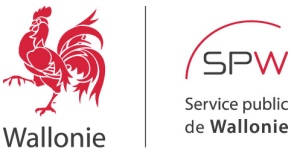 Numéro d’agrément                                                      Date de réception…./……Numéro d’agrément                                                      Date de réception…./……PMTICProgramme prévisionnel de formation 2017Nom de l’organisme :CP :Localité :Tél. : Courriel :Courriel :2. PRESTATIONS 2016Trimestre 1Trimestre 2Trimestre 3Trimestre 4%Exemple40%20%10%30%Nombre d’heures de formation dispensées par votre organisme :Si partenariat, veuillez indiquer, en regard du nom de chaque partenaire agréé PMTIC, le nombre d’heures de formations dispensées par chacun d’eux.Si partenariat, veuillez indiquer, en regard du nom de chaque partenaire agréé PMTIC, le nombre d’heures de formations dispensées par chacun d’eux.Si partenariat, veuillez indiquer, en regard du nom de chaque partenaire agréé PMTIC, le nombre d’heures de formations dispensées par chacun d’eux.Nom du partenaire agréé PMTIC :Nom du partenaire agréé PMTIC :Nom du partenaire agréé PMTIC :